Отделение реабилитации(второе)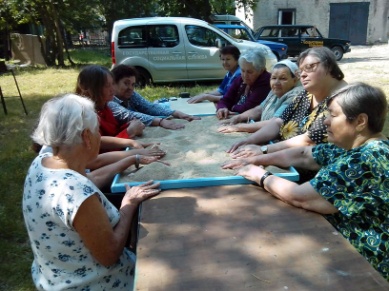 является структурным подразделением ГАУ «КЦСОН «Малахит» города Екатеринбурга»Цель деятельности отделения:оказание реабилитационных услуг гражданам пожилого возраста и инвалидам старше 18-ти лет для успешной их адаптации к изменившимся условиям жизниЗадачи:Активизация жизненных сил граждан;Раскрытие творческих
способностей;Побуждение к самореализации;Повышение физической активности, нормализация психологического статуса.Перечень предоставляемых услуг:Реабилитационные мероприятия: -  прогулки на свежем воздухе в парке - занятия на спортивных тренажерах -утренняя разминка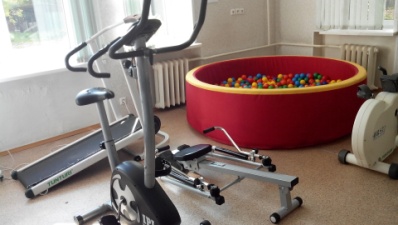 Социально-педагогические услуги: -мастер-классы (рукоделие)  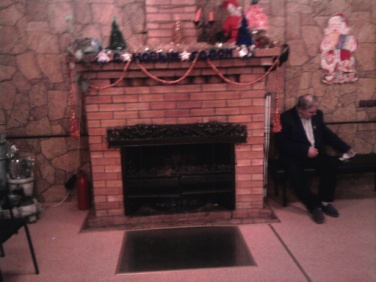  -вечера  у камина, настольные игры, танцевальные вечера  и т.д.) -тематические вечера  -выступления творческих коллективов - выставки  -экскурсииСоциально-психологические услуги: - консультации психолога -сеансы релаксации - тренинги -коррекционные занятия - изо-терапия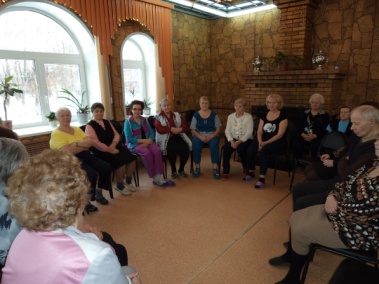  - музыкотерапия Социально-правовые услуги:-консультации юристаНеобходимо при себе иметь:1.   Направление2.   Паспорт и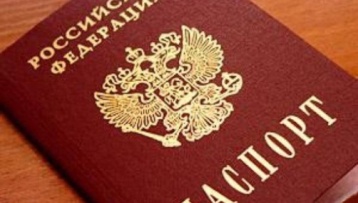       (копия).3. (копия)пенсионногоудостоверенияили (копия) МСЭ4.   Заключение лечебно - профилактического учреждения о состоянии здоровья и отсутствии противопоказаний к обслуживанию на бланке «Медицинское заключение»5. Индивидуальная программа предоставления социальных услуг и решение или приказ (копия).6. Предметы личной гигиены 7.   Сменное белье, банное полотенце, халат, одежда по сезону, спортивная  форма 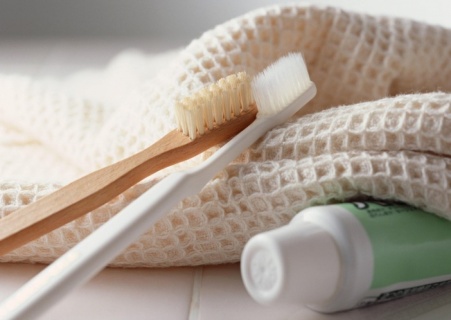 8.   Бахилы и сменная обувь.9. Необходимые лекарства (для медикаментозно-зависимых).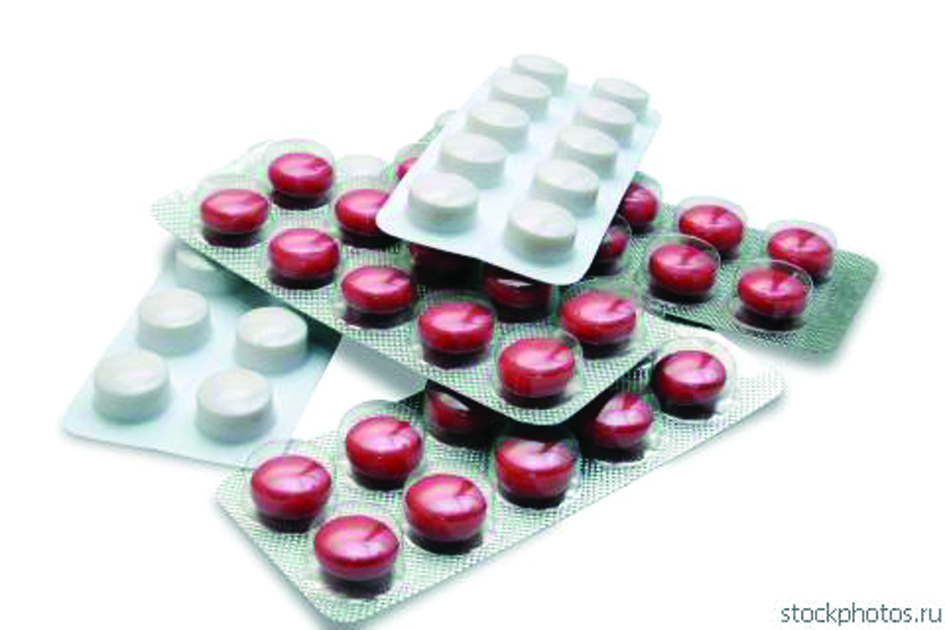 Заведующий отделением реабилитации (второе)Порываева Валерия Владимировнател. 305-99-98адрес: ул. Бакинских комиссаров, 42Метро ст. «Уралмаш»транспорт:Трамвай 8,17,22ост. Уральских рабочихМаршрутное такси №09,059,060Вход со стороны ул. Уральских рабочихДомофон 1111 # (вызов)АдминистрацияГАУ «КЦСОН «Малахит» Орджоникидзевского района города Екатеринбурга» находится по адресу:Избирателей, 137 тел: 305-99-91Директор Толстоброва Надежда АлександровнаЗаместитель директораСмирная Ирина АлександровнаE-mail: soc101@egov66.ru ГАУ «КЦСОН«МАЛАХИТ»  Орджоникидзевского района города Екатеринбурга»ПРИГЛАШАЕТВас в отделение реабилитации(второе)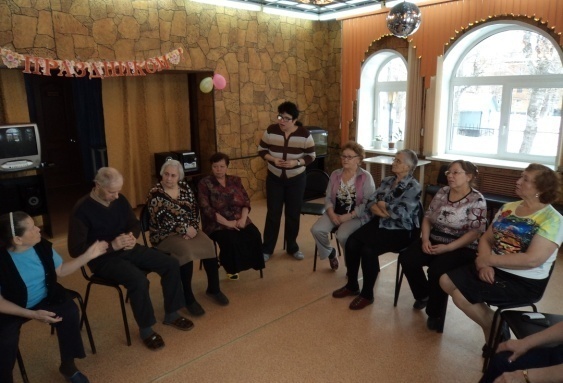 